Strategi for den fysiske vandløbsforvaltningUdgivet af Vordingborg Kommune INDHOLDSFORTEGNELSE1.	Strategi for vandløbsforvaltningen	52.	Strategi for vandløbsvedligeholdelse	53.	Strategi for vandparkering/vandforsinkelse, vandløbsregulering, og vandløbsrestaurering	54.	Strategi for regulativrevision	65.	Strategiens implementering	66.	Dialogforum til regulativrevisionen	6Strategi for vandløbsforvaltningenVandløbene forvaltes på vandoplandsniveauDer laves løsningsorienterede helhedsplaner for vandoplandeneKommunens større vandoplande prioriteres højestDer udarbejdes en større eller flere små helhedsplaner pr. år i 3 årDe forskellige løsningsmuligheder, lovmæssige forpligtigelser og interesser afvejesDer sker involvering af interessenterneLøsningerne gennemføres i takt med, at der kan opnås enighed herom, og den tilstrækkelige økonomi er til stedeFrivillige løsninger prioriteres højtStrategi for vandløbsvedligeholdelseVandløbsvedligeholdelsen skal tilgodese afvandingssikkerheden og vandmiljøetDer skal laves en grødeskæring, der fremmer selvrensende vandløbDer etableres eller plantes skyggegivende vegetation, der er med til at begrænse grødevækstenDer etableres sandfang for at koncentrere, undgå eller begrænse oprensningerDer søges aftalt etablering af åbne sandfang eller rensebrønde ved større drænudløbDer etableres en række målestationer i vandløbene med henblik på indhentning af vandløbsdata om jordmatricens vandmætning og vandspejlshøjderStrategi for vandparkering/vandforsinkelse, vandløbsregulering, og vandløbsrestaureringBufferkapaciteten i vandløbssystemerne kan bl.a. genskabes ved etablering af vandparkeringsarealerDet vurderes for det enkelte vandløb eller vandløbsstrækning, om der kan ske en kapacitetsudvidelse som led i den samlede løsningDer etableres vandløbsprofiler, der fremmer vandløbenes selvrensende effektDer gennemføres restaurering af de vandløbsstrækninger, der har et indsatskrav i vandplanerneDer gennemføres restaureringer i andre vandløb, hvor det er til gavn for vandmiljøet og fiskefaunaen, og der kan opnås aftaler heromStrategi for regulativrevisionDer laves et sæt administrative bestemmelser (et fællesregulativ), der skal indføjes i samtlige regulativer i takt med de vedtagesAlle vandløb i samme vandløbssystem vil blive omfattet af ét vandløbsregulativDer laves skikkelsesregulativer for pumpelagskanalerne og vandløbsstrækninger med ringe faldDer laves vandføringsregulativer (Q/H regulativer) for vandløb med godt fald. Alternativt areal regulativer (A/H regulativer), hvis der gives mulighed herforRegulativer for de offentlige pumpelagsvandløb prioriteres førstRegulativer for vandløb, der indgår i helhedsplaner eller er omfattede af vandplanerne prioriteres herefter i den rækkefølge, de er færdigregulerede/restaureredeDog er alle regulativer reviderede senest i 2021 (anden vandplanperiode).Strategiens implementeringI gennemførelse af ”Strategien for den fysiske vandløbsforvaltning og revision af vandløbsregulativer” fokuseres på tillidsskabende foranstaltninger, øget gennemsigtighed, høj lodsejerinddragelse og skriftlighed omkring aftaler.Dialogforum til regulativrevisionenDialog i forbindelse med regulativrevisionen:Oprettelse af dialogforum (”vandløbsråd”) bestående af kommunen og interesseorganisationerne. Rådet sammensættes med repræsentanter for lodsejere og interessegrupper - i størrelsesordene 10 personer. Flere af interesseorganisationerne i Miljørådet er relevante i denne forbindelse. Vandløbsrådet inddrages løbende som del af de enkelte trin i regulativrevisionen. Første opgave vil være sparring i forbindelse med udarbejdelse af et fællesregulativ. For de enkelte vandløbssystemer etableres dialogfora i forhold til de konkrete regulativer. Her vil vandløbslag (i det omfang der er vandløbslag i vandløbssystemet) m.fl. være relevante – lokale interessenter!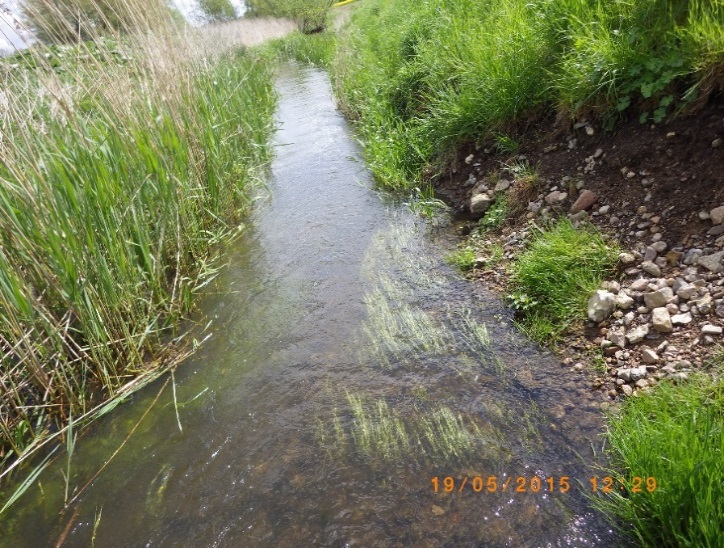 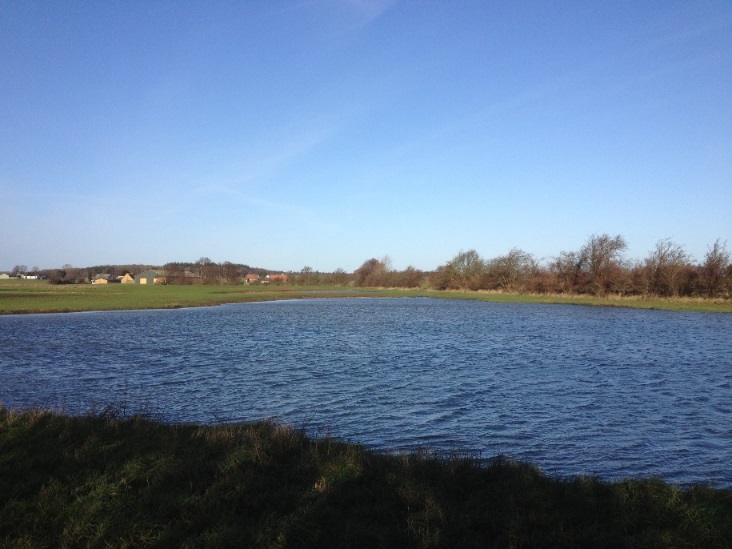 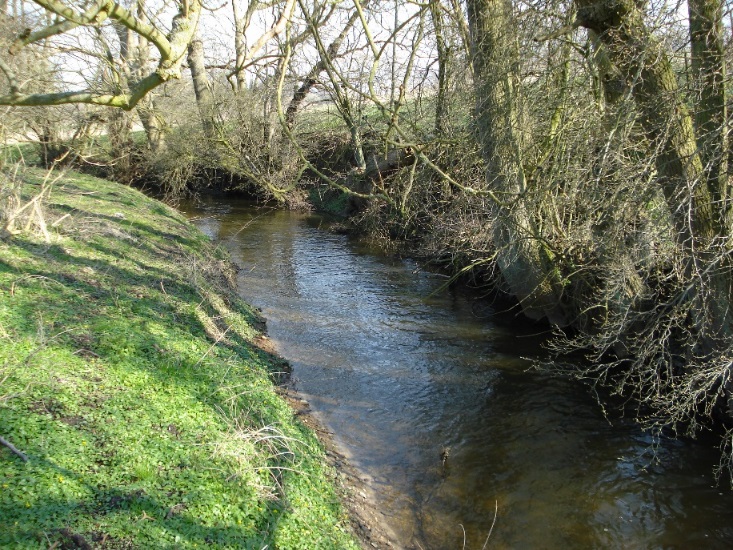 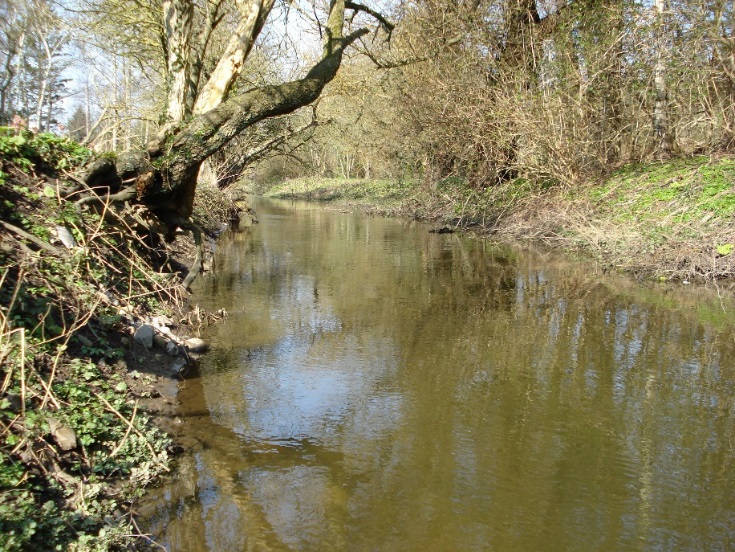 2016Strategi for den fysiske vandløbsforvaltningStrategivordingborg.dkVordingborg KommuneValdemarsgade 434760 VordingborgVordingborg KommunePostboks 200Valdemarsgade 434760 VordingborgTlf. 55 36 36 36